ҠАРАР                                                                                     ПОСТАНОВЛЕНИЕ    24  декабрь 2019 йыл                            № 212                        24  декабря 2019 года        Об утверждении порядка составления и ведения кассового плана исполнения бюджетного сельского поселения Тынбаевский сельсовет муниципального района Мишкинский район Республики БашкортостанВ соответствии со статьей 217.1 Бюджетного кодекса Российской Федерации утвердить прилагаемый Порядок составления и ведения кассового плана исполнения бюджета сельского поселения Тынбаевский сельсовет муниципального района Мишкинский Республики Башкортостан в текущем финансовом году.Поручить Администрации сельского поселения Тынбаевский сельсовет муниципального района Мишкинский район Республики Башкортостан проведение ежемесячного анализа исполнения кассового плана исполнения бюджета сельского поселения Тынбаевский сельсовет муниципального района Мишкинский район Республики Башкортостан главным распорядителями средств бюджета сельского поселения Тынбаевский сельсовет муниципального района Мишкинский район Республики Башкортостан.Контроль за исполнением настоящего Постановления оставляю за собой. Глава сельского поселения                                                         Д.Д.ЯнгубаевУтвержденПостановлением администрации сельского поселения Тынбаевский сельсовет муниципального района Мишкинский район РБот 24 декабря  2019 г. № 212   ПОРЯДОКСОСТАВЛЕНИЯ И ВЕДЕНИЯ КАССОВОГО ПЛАНА ИСПОЛНЕНИЯ БЮДЖЕТА СЕЛЬСКОГО ПОСЕЛЕНИЯ ТЫНБАЕВСКИЙ СЕЛЬСОВЕТ МУНИЦИПАЛЬНОГО РАЙОНА МИШКИНСКИЙ РАЙОН РЕСПУБЛИКИ БАШКОРТОСТАН В ТЕКУЩЕМ ФИНАНСОВОМ ГОДУI. ОБЩИЕ ПОЛОЖЕНИЯ1. Настоящий Порядок составления и ведения кассового плана исполнения бюджета сельского поселения Тынбаевский сельсовет муниципального района Мишкинский район Республики Башкортостан в текущем финансовом году (далее - Порядок) разработан в соответствии со статьей 217.1 Бюджетного кодекса Российской Федерации и определяет правила составления и ведения кассового плана исполнения бюджета сельского поселения Тынбаевский сельсовет муниципального района Мишкинский район Республики Башкортостан.2. Кассовый план исполнения бюджета сельского поселения Тынбаевский сельсовет муниципального района Мишкинский район Республики Башкортостан (далее - кассовый план) на очередной финансовый год составляется по форме согласно приложению N 5 к настоящему Порядку и утверждается главой сельского поселения (лицом, исполняющим его обязанности).3. Составление и ведение кассового плана осуществляется на основании:показателей для кассового плана по кассовым поступлениям доходов бюджета сельского поселения Тынбаевский сельсовет муниципального района Мишкинский район Республики Башкортостан, формируемых в порядке, предусмотренном главой II настоящего Порядка;показателей для кассового плана по кассовым выплатам по расходам бюджета сельского поселения Тынбаевский сельсовет муниципального района Мишкинский район Республики Башкортостан, формируемых в порядке, предусмотренном главой III настоящего Порядка;показателей для кассового плана по кассовым поступлениям и кассовым выплатам по источникам финансирования дефицита бюджета сельского поселения Тынбаевский сельсовет муниципального района Мишкинский район Республики Башкортостан, формируемых в порядке, предусмотренном главой IV настоящего Порядка;иных необходимых показателей.4. Уточнение и представление показателей для кассового плана осуществляется в порядке, предусмотренном главами II - IV настоящего Порядка.II. ПОРЯДОК СОСТАВЛЕНИЯ, УТОЧНЕНИЯ И ПРЕДСТАВЛЕНИЯПОКАЗАТЕЛЕЙ ДЛЯ КАССОВОГО ПЛАНА ПО КАССОВЫМ ПОСТУПЛЕНИЯМДОХОДОВ БЮДЖЕТА СЕЛЬСКОГО ПОСЕЛЕНИЯ ТЫНБАЕВСКИЙ СЕЛЬСОВЕТ   МУНИЦИПАЛЬНОГО РАЙОНА МИШКИНКИЙ РАЙОНРЕСПУБЛИКИ БАШКОРТОСТАН5. Показатели для кассового плана по кассовым поступлениям доходов бюджета сельского поселения Тынбаевский сельсовет муниципального района Мишкинский район Республики Башкортостан формируются на основании сведений о помесячном распределении поступлений доходов в бюджетсельского поселения Тынбаевский сельсовет муниципального района Мишкинский район Республики Башкортостан на текущий финансовый год (приложение N 1 к настоящему Порядку), полученных от главных администраторов доходов бюджетасельского поселения Тынбаевский сельсовет муниципального района Мишкинский районРеспублики Башкортостан и Администрации сельского поселения Тынбаевский сельсовет муниципального района Мишкинский район Республики Башкортостан (далее – Администрация сельского поселения), в части безвозмездных поступлений из  бюджета муниципального района Мишкинский район Республики Башкортостан, отражаемых по главе 791.6. В целях составления кассового плана не позднее пятого рабочего дня со дня принятия Решения Совета сельского поселения Тынбаевский сельсовет муниципального района Мишкинский район Республики Башкортостан о бюджете сельского поселения Тынбаевский сельсовет муниципального района Мишкинский районРеспублики Башкортостан на очередной финансовый год и плановый период формируется и представляется помесячное распределение поступлений соответствующих доходов в бюджет  сельского поселения Тынбаевский сельсовет муниципального района Мишкинский район Республики Башкортостан на текущий финансовый год:главными администраторами доходов бюджета сельского поселения Тынбаевский сельсовет муниципального района Мишкинский районРеспублики Башкортостан по налоговым и неналоговым доходам, по безвозмездным поступлениям по главе 791 в Администрацию сельского поселения.7. В целях ведения кассового плана главные администраторы доходов бюджета сельского поселения Тынбаевский сельсовет муниципального района  Мишкинский район  Республики Башкортостан формируют уточненные сведения о помесячном распределении администрируемых ими поступлений соответствующих доходов бюджета сельского поселения Тынбаевский сельсовет муниципального района Мишкинский районРеспублики Башкортостан на текущий финансовый год (приложение N 1 к настоящему Порядку).При уточнении сведений о помесячном распределении поступлений доходов в бюджет сельского Тынбаевский сельсовет муниципального района Мишкинский район Республики Башкортостан на текущий финансовый год указываются фактические кассовые поступления доходов в бюджет сельского поселения Тынбаевский сельсовет муниципального района Мишкинский район Республики Башкортостан за отчетный период и уточняются соответствующие показатели периода, следующего за текущим месяцем.Уточненные сведения о помесячном распределении поступлений соответствующих доходов в бюджетсельского поселения Тынбаевский сельсовет муниципального района Мишкинский районРеспублики Башкортостан на текущий финансовый год представляются:главными администраторами доходов бюджета сельского поселения Тынбаевский сельсовет муниципального района Мишкинский районРеспублики Башкортостан по налоговым и неналоговым доходам в Администрацию сельского поселения  в электронном виде - ежемесячно, не позднее четвертого рабочего дня текущего месяца, по безвозмездным поступлениям в Администрацию сельского поселения  в электронном виде с применением усиленной квалифицированной электронной подписи (далее - с применением электронной подписи) - ежемесячно, не позднее пятого рабочего дня текущего месяца.В случае отклонения фактических поступлений по видам доходов бюджета сельского поселения Тынбаевский сельсовет муниципального района Мишкинский районРеспублики Башкортостан в отчетном периоде от соответствующего показателя прогноза помесячного распределения доходов бюджета на текущий финансовый год, утвержденного в установленном порядке, на величину более чем 15 процентов от указанного показателя, пояснительная записка с отражением причин указанного отклонения ежемесячно в срок до 15 числа месяца, следующего за отчетным периодом, представляется соответствующими главными администраторами доходов бюджета сельского поселения Тынбаевский сельсовет муниципального района Мишкинский районРеспублики Башкортостан Администрацию сельского поселения.8. Администрация сельского поселенияна основе сведений главных администраторов доходов бюджета сельского поселения Тынбаевский сельсовет муниципального района Мишкинский район Республики Башкортостан формирует в электронном виде согласованные главой сельского поселения  сведения о помесячном распределении поступлений налоговых и неналоговых доходов в бюджет сельского поселения Тынбаевский сельсовет муниципального района Мишкинский район Республики Башкортостан (приложение N 8 к настоящему Порядку) и направляет в Администрацию сельского поселения:в целях составления кассового плана - не позднее третьего рабочего дня января года, следующего за отчетным;в целях ведения кассового плана в период с февраля по декабрь текущего финансового года - ежемесячно не позднее пятого рабочего дня текущего месяца.III. ПОРЯДОК СОСТАВЛЕНИЯ, УТОЧНЕНИЯ И ПРЕДСТАВЛЕНИЯПОКАЗАТЕЛЕЙ ДЛЯ КАССОВОГО ПЛАНА ПО КАССОВЫМ ВЫПЛАТАМ ПОРАСХОДАМ БЮДЖЕТА СЕЛЬСКОГО ПОСЕЛЕНИЯ ТЫНБАЕВСКИЙ СЕЛЬСОВЕТ  МУНИЦИПАЛЬНОГО РАЙОНА МИШКИНСКИЙ РАЙОН  РЕСПУБЛИКИ БАШКОРТОСТАН9. Показатели для кассового плана по кассовым выплатам по расходам бюджета сельского поселения Тынбаевский сельсовет муниципального района Мишкинский районРеспублики Башкортостан формируются на основании:сводной бюджетной росписи бюджета сельского поселения Тынбаевский сельсовет муниципального района Мишкинский районРеспублики Башкортостан;прогнозов кассовых выплат по расходам бюджета сельского поселения Тынбаевский сельсовет муниципального района Мишкинский район Республики Башкортостан на текущий финансовый год с помесячной детализацией (приложение N 2 к настоящему Порядку).10. В целях составления кассового плана:главные распорядители средств бюджета сельского поселения Тынбаевский сельсовет муниципального района Мишкинский район Республики Башкортостан (далее - главные распорядители), Администрация сельского поселения  по главе 791 формируют прогноз кассовых выплат по расходам бюджета сельского поселения Тынбаевский сельсовет муниципального района Мишкинский район Республики Башкортостан на текущий финансовый год с помесячной детализацией (приложение N 2 к настоящему Порядку).Прогнозы кассовых выплат по расходам бюджета сельского поселения Тынбаевский сельсовет муниципального района Мишкинский район Республики Башкортостан на текущий финансовый год с помесячной детализацией представляются в Администрацию сельского поселения  в электронном виде с применением электронной подписи не позднее пятого рабочего дня со дня утверждения Решения Совета сельского поселения Тынбаевский сельсовет муниципального района Мишкинский район Республики Башкортостан о бюджете сельского поселения Тынбаевский сельсовет муниципального района Мишкинский районРеспублики Башкортостан на очередной финансовый год и плановый период, одновременно с показателями бюджетной росписи главных распорядителей средств бюджета сельского поселения Тынбаевский сельсовет муниципального района Мишкинский район Республики Башкортостан и лимитов бюджетных обязательств, доводимыми до соответствующих подведомственных распорядителей (получателей) средств бюджета сельского поселения Тынбаевский сельсовет муниципального района Мишкинский район Республики Башкортостан.11. В целях ведения кассового плана главные распорядители,  Администрация сельского поселения  по главе 791 формируют уточненный прогноз кассовых выплат по расходам бюджета сельского поселения Тынбаевский сельсовет муниципального района Мишкинский районРеспублики Башкортостан на текущий финансовый год с помесячной детализацией (приложение N 2 к настоящему Порядку) и представляют в Администрацию сельского поселения в электронном виде с применением электронной подписи.Уточнение прогнозов кассовых выплат по расходам бюджета сельского поселения Тынбаевский сельсовет муниципального района Мишкинский районРеспублики Башкортостан на текущий финансовый год осуществляется:в связи с внесением изменений в показатели сводной бюджетной росписи бюджета сельского поселения Тынбаевский сельсовет муниципального района Мишкинский район Республики Башкортостан - по мере внесения изменений в показатели сводной бюджетной росписи бюджета сельского поселения Тынбаевский сельсовет муниципального района Мишкинский район Республики Башкортостан;на основании информации о кассовом исполнении бюджета сельского поселения Тынбаевский сельсовет муниципального района Мишкинский район Республики Башкортостан по расходам в период с февраля по декабрь текущего финансового года - ежемесячно не позднее пятого рабочего дня текущего месяца.При уточнении прогнозов кассовых выплат по расходам бюджета сельского поселения Тынбаевский сельсовет муниципального района Мишкинский район Республики Башкортостан на текущий финансовый год указываются фактические кассовые выплаты по расходам бюджета сельского поселения Тынбаевский сельсовет муниципального района Мишкинский районРеспублики Башкортостан за отчетный период и вносятся соответствующие изменения в показатели периода, следующего за отчетным месяцем.12. Администрация сельского поселения формирует свод указанных сведений после согласования с главой сельского поселения  и направляет главным распорядителям по форме согласно приложению N 2 к настоящему Порядку.В случае отклонения кассовых выплат по расходам бюджета сельского поселения Тынбаевский сельсовет муниципального района Мишкинский район Республики Башкортостан в отчетном периоде от соответствующего показателя прогноза кассовых выплат на величину более чем 15 процентов от указанного показателя, соответствующий главный распорядитель представляет в Администрацию сельского поселения   пояснительную записку с отражением причин указанного отклонения ежемесячно не позднее 15 числа месяца, следующего за отчетным периодом.IV. ПОРЯДОК СОСТАВЛЕНИЯ, УТОЧНЕНИЯ И ПРЕДСТАВЛЕНИЯПОКАЗАТЕЛЕЙ ДЛЯ КАССОВОГО ПЛАНА ПО КАССОВЫМ ПОСТУПЛЕНИЯМ ИКАССОВЫМ ВЫПЛАТАМ ПО ИСТОЧНИКАМ ФИНАНСИРОВАНИЯ ДЕФИЦИТАБЮДЖЕТА СЕЛЬСКОГО ПОСЕЛЕНИЯ ТЫНБАЕВСКИЙ СЕЛЬСОВЕТ   МУНИЦИПАЛЬНОГО РАЙОНА МИШКИНСКИЙ РАЙОН РЕСПУБЛИКИ БАШКОРТОСТАН13. Показатели для кассового плана по кассовым поступлениям и кассовым выплатам по источникам финансирования дефицита бюджета сельского поселения Тынбаевский сельсовет муниципального района Мишкинский район Республики Башкортостан формируются на основании:сводной бюджетной росписи бюджета сельского поселения Тынбаевский сельсовет муниципального района Мишкинский районРеспублики Башкортостан;прогноза кассовых поступлений и кассовых выплат по источникам финансирования дефицита бюджета сельского поселения Тынбаевский сельсовет муниципального района Мишкинский районРеспублики Башкортостан на текущий финансовый год с помесячной детализацией (приложение N 3 к настоящему Порядку);14. Главные администраторы источников финансирования дефицита бюджета сельского поселения Тынбаевский сельсовет муниципального района Мишкинский район Республики Башкортостан не позднее пятого рабочего дня со  дня утверждения Решения Совета сельского поселения Тынбаевский сельсовет муниципального района Мишкинский район Республики Башкортостан о бюджете сельского поселения Тынбаевский сельсовет муниципального района Мишкинский район Республики Башкортостан на очередной финансовый год и плановый период представляют в Администрацию сельского поселения прогноз кассовых поступлений и кассовых выплат по источникам финансирования дефицита бюджета сельского поселения Тынбаевский сельсовет муниципального района Мишкинский район Республики Башкортостан на текущий финансовый год с помесячной детализацией.Администрация сельского поселения на основе прогнозов главных администраторов источников финансирования дефицита бюджета сельского поселения Тынбаевский сельсовет муниципального района Мишкинский район Республики Башкортостан формирует в электронном виде и представляет в Администрацию сельского поселения  не позднее третьего рабочего дня января года, следующего за отчетным, согласованный заместитель главы администрации – начальником финансового управления, прогноз кассовых поступлений и кассовых выплат по источникам финансирования дефицита бюджета сельского поселения муниципального района Тынбаевский сельсовет муниципального района Мишкинский районРеспублики Башкортостан на текущий финансовый год с помесячной детализацией (приложение N 3 к настоящему Порядку).15. Администрация сельского поселения  для осуществления им полномочий (функций) главных администраторов (администраторов) источников финансирования дефицита бюджета сельского поселения Тынбаевский сельсовет муниципального района Мишкинский район Республики Башкортостан  формирует в электронном виде и представляют в Администрацию сельского поселения не позднее не позднее третьего рабочего дня января года, следующего за отчетным, согласованный  главой сельского поселения, прогноз кассовых поступлений и кассовых выплат по источникам финансирования дефицита бюджета сельского поселения Тынбаевский сельсовет муниципального района Мишкинский район Республики Башкортостан на текущий финансовый год с помесячной детализацией (приложение N 3 к настоящему Порядку).16. В целях ведения кассового плана главными администраторами источников финансирования дефицита бюджета сельского поселения Тынбаевский сельсовет муниципального района Мишкинский район Республики Башкортостан и соответствующими отраслевыми отделами по закрепленным кодам формируется уточненный прогноз кассовых поступлений и кассовых выплат по источникам финансирования дефицита бюджета сельского поселения Тынбаевский сельсовет муниципального района Мишкинский район Республики Башкортостан на текущий финансовый год с помесячной детализацией. При уточнении указываются фактические кассовые поступления и кассовые выплаты по источникам финансирования дефицита бюджета сельского поселения Тынбаевский сельсовет муниципального района Мишкинский район Республики Башкортостан за отчетный период и уточняются соответствующие показатели периода, следующего за отчетным месяцем.Уточненный прогноз кассовых поступлений и кассовых выплат по источникам финансирования дефицита бюджета сельского поселения Тынбаевский сельсовет муниципального района Мишкинский районРеспублики Башкортостан на текущий финансовый год с детализацией по месяцам представляется главными администраторами источников финансирования дефицита бюджета сельского поселения муниципального района Тынбаевский сельсовет муниципального района Мишкинский район в период с февраля по декабрь текущего финансового года в Администрацию сельского поселенияежемесячно не позднее четвертого рабочего дня текущего месяца.Администрация сельского поселения на основе уточненных прогнозов главных администраторов источников финансирования дефицита бюджета сельского поселения Тынбаевский сельсовет муниципального района Мишкинский районРеспублики Башкортостан формирует в электронном виде и представляет в Администрацию сельского поселения в период с февраля по декабрь текущего финансового года ежемесячно не позднее пятого рабочего дня текущего месяца, согласованныйзаместителем главой администрацией – начальником финансового управления, уточненный прогноз кассовых поступлений и кассовых выплат по источникам финансирования дефицита бюджета сельского поселения Тынбаевский сельсовет муниципального района Мишкинский район Республики Башкортостан на текущий финансовый год с помесячной детализацией (приложение N 3 к настоящему Порядку).Администрация сельского поселения формирует в электронном виде и представляют в Администрацию сельского поселения в период с февраля по декабрь текущего финансового года ежемесячно не позднее пятого рабочего дня текущего месяца, согласованный главой сельского поселения, уточненный прогноз кассовых поступлений и кассовых выплат по источникам финансирования дефицита бюджета сельского поселения Тынбаевский сельсовет муниципального района Мишкинский район Республики Башкортостан на текущий финансовый год с детализацией по месяцам (приложение N 3 к настоящему Порядку).В случае отклонения кассовых выплат и кассовых поступлений по источникам финансирования дефицита бюджета сельского поселения Тынбаевский сельсовет муниципального района Мишкинский район Республики Башкортостан в отчетном периоде от соответствующего показателя прогноза на величину более чем 15 процентов, главный администратор источников финансирования дефицита бюджета сельского поселения Тынбаевский сельсовет муниципального района Мишкинский район Республики Башкортостан представляет в Администрацию сельского поселения пояснительную записку с отражением причин указанного отклонения ежемесячно не позднее 15 числа месяца, следующего за отчетным периодом.V. ПОРЯДОК СВОДА, СОСТАВЛЕНИЯ И ВЕДЕНИЯ КАССОВОГО ПЛАНАИСПОЛНЕНИЯ БЮДЖЕТА СЕЛЬСКОГО ПОСЕЛЕНИЯ ТЫНБАЕВСКИЙ СЕЛЬСОВЕТ  МИШКИНСКИЙ РАЙОН  РЕСПУБЛИКИ БАШКОРТОСТАН17. В целях составления и ведения кассового плана на текущий финансовый год с помесячной детализацией Администрация сельского поселения вносит остаток на едином счете бюджета сельского поселения Тынбаевский сельсовет муниципального района Мишкинский районРеспублики Башкортостан на начало финансового года в приложении N 5 к настоящему Порядку.18. Кассовый план на текущий финансовый год с помесячной детализацией составляется Администрацией сельского поселения (приложение N 5 к настоящему Порядку)  не позднее пятнадцатого рабочего дня со  дня утверждения Решения Совета сельского поселения Тынбаевский сельсовет муниципального района Мишкинский район Республики Башкортостан о бюджете сельского поселения Тынбаевский сельсовет муниципального района Мишкинский районРеспублики Башкортостан на очередной финансовый год и плановый период.Показатели кассового плана, представляемые главными распорядителями, главными администраторами доходов бюджета, главными администраторами источников финансирования дефицита бюджета сельского поселения Тынбаевский сельсовет муниципального района Мишкинский районРеспублики Башкортостан, подлежат согласованию главой сельского поселения.При необходимости показатели кассового плана могут дополняться иными необходимыми показателями, не влияющими на общую структуру показателей кассового плана.19. Администрация сельского поселения  в период с февраля по декабрь текущего финансового года ежемесячно не позднее десятого рабочего дня текущего месяца вносит уточнения в кассовый план на текущий финансовый год с помесячной детализацией на основании уточненных прогнозов, полученных от главных распорядителей, главных администраторов доходов бюджета сельского поселения Тынбаевский сельсовет муниципального района Мишкинский район Республики Башкортостан  в соответствии с требованиями настоящего Порядка.           Приложение N 1к Порядку составленияи ведения кассового плана исполнениябюджета сельского поселения Тынбаевский сельсовет муниципального района Мишкинский район Республики Башкортостанв текущем финансовом годуСВЕДЕНИЯ О                                                   ПОМЕСЯЧНОМ РАСПРЕДЕЛЕНИИ ПОСТУПЛЕНИЙ ДОХОДОВ                                                  В БЮДЖЕТ СЕЛЬСКОГО ПОСЕЛЕНИЯ ТЫНБАЕВСКИЙ СЕЛЬСОВЕТ МУНИЦИПАЛЬНОГО РАЙОНА МИШКИНСКИЙ РАЙОН                                                        РЕСПУБЛИКИ БАШКОРТОСТАН НА 20____ ГОД                                                                                                                                    ┌──────────────┐                                                                      N ____                                                        │     КОДЫ     │                                                                                                                                    ├──────────────┤                                                                                                                                    │              │                                                                                                                                    ├──────────────┤                                                       от "_____" ________________ 20___ г.                                     Дата│              │                                                                                                                                    ├──────────────┤                                                                                                                                    │              │                                                                                                                                    ├──────────────┤Главный администратор доходов                                                                                                 по ППП│              │Бюджета сельского поселения Тынбаевский сельсовет муниципального района Мишкинский   район Республики Башкортостан                ├──────────────┤                                                                                                                                    │              │Единица измерения: руб.                                                                                                      по ОКЕИ│     383      │                                                                                                                                    └──────────────┘Руководитель        _____________   ___________________________________(Начальник отдела)    (подпись)         (расшифровка подписи)Исполнитель    _____________ ____________ ______________________ ___________                (должность)    (подпись)  (расшифровка подписи)  (телефон)"_____" __________________ 20___ г.Приложение N 2к Порядку составленияи ведения кассового плана исполнениябюджета сельского поселения Тынбаевский сельсовет муниципального района Мишкинский район  Республики Башкортостанв текущем финансовом году                                                        ПРОГНОЗ КАССОВЫХ ВЫПЛАТ ПО РАСХОДАМБЮДЖЕТА СЕЛЬКОГО ПОСЕЛЕНИЯ ТЫНБАЕВСКИЙ СЕЛЬСОВЕТ МУНИЦИПАЛЬНОГО РАЙОНА МИШКИНСКИЙ РАЙОН РЕСПУБЛИКИ БАШКОРТОСТАН N ____                                                                                                                                    ┌──────────────┐                                                                                                                                    │     КОДЫ     │                                                                                                                                    ├──────────────┤                                                                                                                                    │              │                                                                                                                                    ├──────────────┤                                                   от "______" ________________ 20___ г.                                        Дата│              │                                                                                                                                    ├──────────────┤                                                                                                                                    │              │Главный распорядитель средств бюджета сельского поселения  Тынбаевский сельсовет                                                  ├──────────────┤МР Мишкинский район Республики Башкортостан ______________________________________________________                         по ППП   │              │(соответствующий отраслевой отдел)                                                                                                  ├──────────────┤                                                                                                                                    │              │Единица измерения: руб.                                                                                                      по ОКЕИ│     383      │                                                                                                                                    └──────────────┘Руководитель        _____________   ___________________________________(Начальник отдела)    (подпись)         (расшифровка подписи)Исполнитель    _____________ ____________ ______________________ ___________                (должность)    (подпись)  (расшифровка подписи)  (телефон)"_____" __________________ 20___ г.Приложение N 3к Порядку составленияи ведения кассового плана исполнениябюджета  сельского поселения Тынбаевскийсельсовет муниципального района Мишкинский район Республики Башкортостанв текущем финансовом годуПРОГНОЗ КАССОВЫХ ПОСТУПЛЕНИЙ И КАССОВЫХ ВЫПЛАТ ПО                                      ИСТОЧНИКАМ ФИНАНСИРОВАНИЯ ДЕФИЦИТА БЮДЖЕТА СЕЛЬСКОГО ПОСЕЛЕНИЯ ТЫНБАЕВСКИЙ СЕЛЬСОВЕТ МУНИЦИПАЛЬНОГО РАЙОНАМИШКИНСКИЙ РАЙОН РЕСПУБЛИКИ БАШКОРТОСТАН N ___                                                                                        ┌──────────────┐                                                                                                                                      │     КОДЫ     │                                                                                                                                      ├──────────────┤                                                                                                                                      │              │                                                                                                                                      ├──────────────┤                                                        от "_____" __________________ 20__ г.                                     Дата│              │                                                                                                                                      ├──────────────┤                                                                                                                                      │              │                                                                                                                                      ├──────────────┤                                                                                                                                по ППП│              │Главный администратор источников финансирования дефицита бюджета сельского поселения __________________________________               ├──────────────┤(соответствующий отраслевой отдел)                                                                                                    │              │                                                                                                                                      │              │Единица измерения: руб.                                                                                                        по ОКЕИ│     383      │                                                                                                                                      └──────────────┘Руководитель        _____________   ___________________________________(Начальник отдела)    (подпись)         (расшифровка подписи)Исполнитель    _____________ ____________ ______________________ ___________                (должность)    (подпись)  (расшифровка подписи)  (телефон)"_____" __________________ 20___ г.Приложение N 5к Порядку составленияи ведения кассового планабюджета сельского поселения Тынбаевскийсельсовет муниципального района Мишкинский район Республики Башкортостанв текущем финансовом годуУТВЕРЖДАЮ                                                    Глава сельского поселения                                                     _________ _____________                                                    (подпись) (И.О.Фамилия)                                                    "__" ________ 20__ г.КАССОВЫЙ ПЛАНИСПОЛНЕНИЯ БЮДЖЕТА СЕЛЬСКОГО ПОСЕЛЕНИЯ ТЫНБАЕВСКИЙ СЕЛЬСОВЕТ МУНИЦИПАЛЬНОГОРАЙОНА МИШКИНСКИЙ РАЙОН РЕСПУБЛИКИ БАШКОРТОСТАН на 20__ г.на "__" ___________ 20__ г.Наименование органа,осуществляющего составлениеи ведение кассового планаисполнения бюджетасельского поселения Тынбаевский сельсовет муниципального района Мишкинский район Республики Башкортостан     АДМИНИСТРАЦИЯ СЕЛЬСКОГО ПОСЕЛЕНИЯ ТЫНБАЕВСКИЙ СЕЛЬСОВЕТ МУНИЦИПАЛЬНОГО РАЙОНАМИШКИНСКИЙ РАЙОН РЕСПУБЛИКИ БАШКОРТОСТАНЕдиница измерения: руб.Приложение N 8к Порядку составления и ведениякассового плана исполнения бюджета сельского поселения Тынбаевскийсельсовет муниципального района Мишкинский район Республики Башкортостанв текущем финансовом годуСВЕДЕНИЯО ПОМЕСЯЧНОМ РАСПРЕДЕЛЕНИИ ПОСТУПЛЕНИЙ НАЛОГОВЫХ И НЕНАЛОГОВЫХДОХОДОВ В БЮДЖЕТ СЕЛЬСКОГО ПОСЕЛЕНИЯ ТЫНБАЕВСКИЙ СЕЛЬСОВЕТ МУНИЦПАЛЬНОГО РАЙОНА МИШКИНСКИЙ РАЙОН РЕСПУБЛИКИ БАШКОРТОСТАН НА 20__ ГОДна "__" ___________ 20__ г.Единица измерения: руб.Главный экономист по доходам(иное уполномоченное лицо)   _________    _______________________                             (подпись)     (расшифровка подписи)СОГЛАСОВАНОГлава сельского поселения (иное уполномоченное лицо)_________  _____________(подпись)  (И.О.Фамилия)"__" __________ 20__ г.БАШkОРТОСТАН  РЕСПУБЛИКАhЫМИШКӘ РАЙОНЫ МУНИЦИПАЛЬ РАЙОНЫНЫHТЫМБАЙ АУЫЛ СОВЕТЫАУЫЛ БИЛӘМӘhЕХАКИМИӘТЕ452352, Тымбай ауылы, Мәктәп  урамы. 2 аТел.: 2-64-34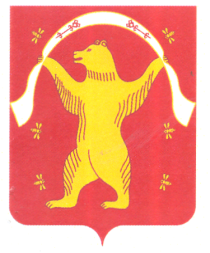 РЕСПУБЛИКА БАШКОРТОСТАНАДМИНИСТРАЦИЯСЕЛЬСКОГО ПОСЕЛЕНИЯ ТЫНБАЕВСКИЙ СЕЛЬСОВЕТМУНИЦИПАЛЬНОГО РАЙОНАМИШКИНСКИЙ РАЙОН452352, д. Тынбаево, ул. Школьная  2 аТел.: 2-64-34Наименование показателяКод БКянварьфевральмартИтого за 1 кварталапрельмайиюньИтого за 1 полугодиеиюльавгустсентябрьИтого за 9 месяцевоктябрьноябрьдекабрьИтого за год123456789101112131415161718ИТОГОНаименование показателяКод БКянварьфевральмартИтого за 1 кварталапрельмайиюньИтого за 1 полугодиеиюльавгустсентябрьИтого за 9 месяцевоктябрьноябрьдекабрьИтого за год123456789101112131415161718ИТОГОНаименование показателяКод БКянварьфевральмартИтого за 1 кварталапрельмайиюньИтого за 1 полугодиеиюльавгустсентябрьИтого за 9 месяцевоктябрьноябрьдекабрьИтого за год123456789101112131415161718Кассовые выплаты, всегоКассовые поступления, всегоИТОГОНаименование показателяКод строкиянварьфевральмартИтого за 1 кварталапрельмайиюньИтого за 1 полугодиеиюльавгустсентябрьИтого за 9 месяцевоктябрьноябрьдекабрьИтого за год123456789101112131415161718Остатки на едином счете бюджета СП Тынбаевский сельсовет МР Мишкинский район РБ на начало отчетного периода0100Кассовые поступления - всего,в том числе:0200Налоговые и неналоговые доходы,в том числе:0210налоговые доходы0211неналоговые доходы0212Безвозмездные поступления0230Поступления источников финансирования дефицита бюджета СП Тынбаевский сельсовет МР Мишкинский район РБ - всего,из них:0240размещение государственных ценных бумаг0241привлечение бюджетных кредитов от бюджетов других уровней0241_1получение кредитов кредитных организаций0241_2продажа акций и иных форм участия в капитале0242возврат бюджетных кредитов юридическими лицами0243возврат бюджетных кредитов нижестоящими бюджетами0244привлечение средств организаций, учредителем которых является Республика Башкортостан0245возврат средств СП Тынбаевский сельсовет МР Мишкинский район РБ из банковских депозитов0246Кассовые выплаты - всего,0300в том числе расходы,из них:0310безвозмездные перечисления0311межбюджетные трансферты,в том числе:0312территориальный заказ по содержанию, ремонту, капитальному ремонту, строительству и реконструкции автомобильных дорог общего пользования регионального и межмуниципального значения и автомобильных дорог общего пользования местного значения0312_2республиканская адресная инвестиционная программа0312_3Обслуживание государственного внутреннего долга0313Территориальный заказ по содержанию, ремонту, капитальному ремонту, строительству и реконструкции автомобильных дорог общего пользования регионального и межмуниципального значения и автомобильных дорог общего пользования местного значения0323Республиканская адресная инвестиционная программа0324Выплаты из источников финансирования дефицита бюджета Республики Башкортостан - всего,из них:0330погашение государственных ценных бумаг0331погашение бюджетных кредитов, полученных от бюджетов других уровней0332погашение кредитов, полученных от кредитных организаций0333предоставление бюджетных кредитов нижестоящим бюджетам0334возврат средств организаций, учредителем которых является Республика Башкортостан0335размещение средств бюджета Республики Башкортостан на банковские депозиты0336Сальдо операций по поступлениям и выплатам0400Остатки на едином счете СП Тынбаевский сельсовет МР Мишкинский район РБ на конец отчетного периода0700Наименование показателяКод БКянварьфевральмартИтого за 1 кварталапрельмайиюньИтого за 1 полугодиеиюльавгустсентябрьИтого за 9 месяцевоктябрьноябрьдекабрьИтого за год123456789101112131415161718Налоговые и неналоговые доходы, в том числе:0210налоговые доходы0211неналоговые доходы0212